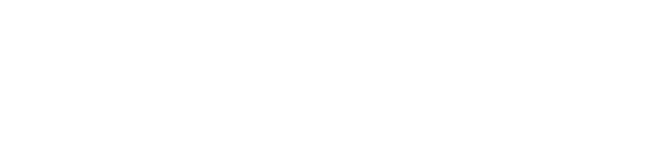 Aged care data strategy
Consultation information guide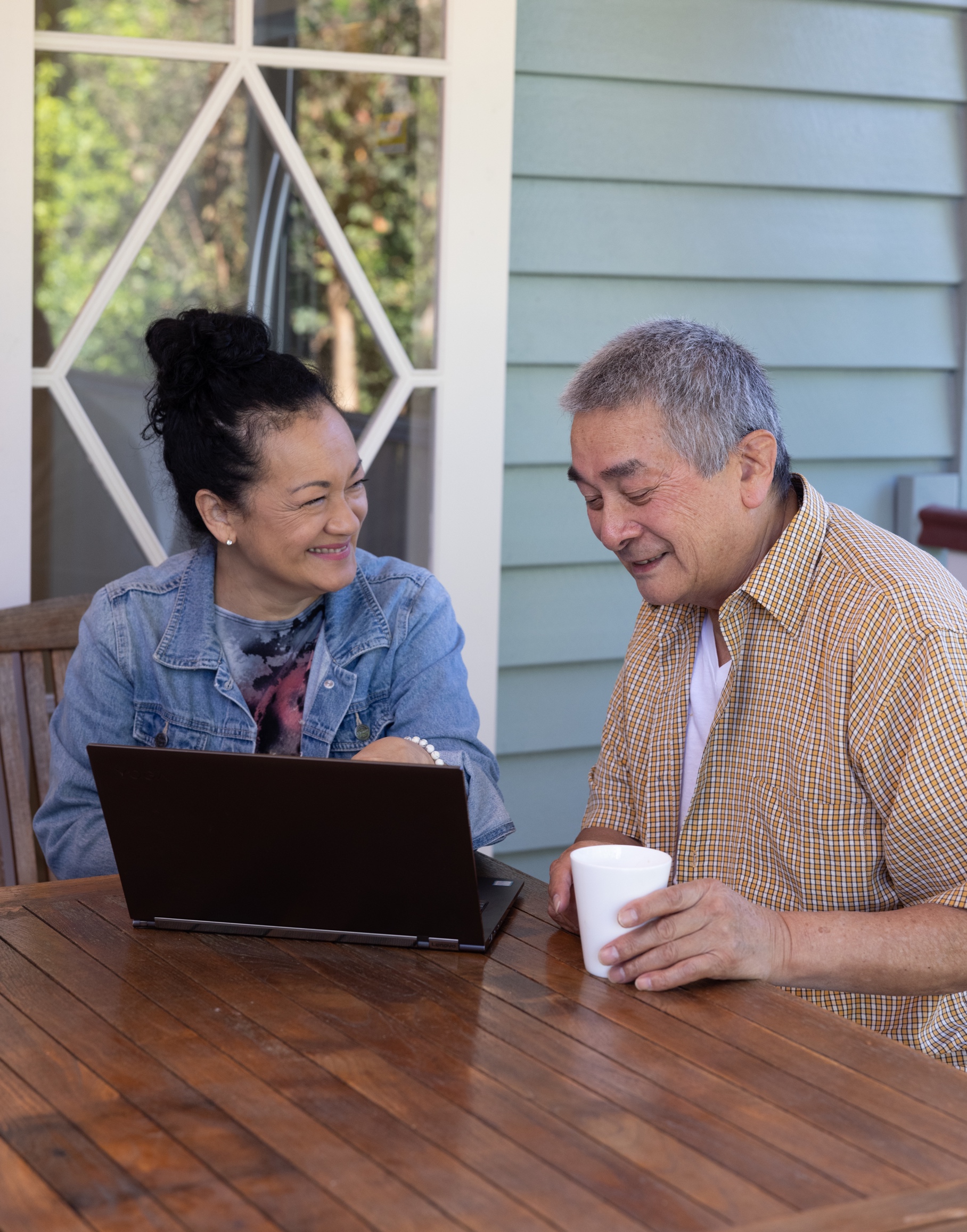 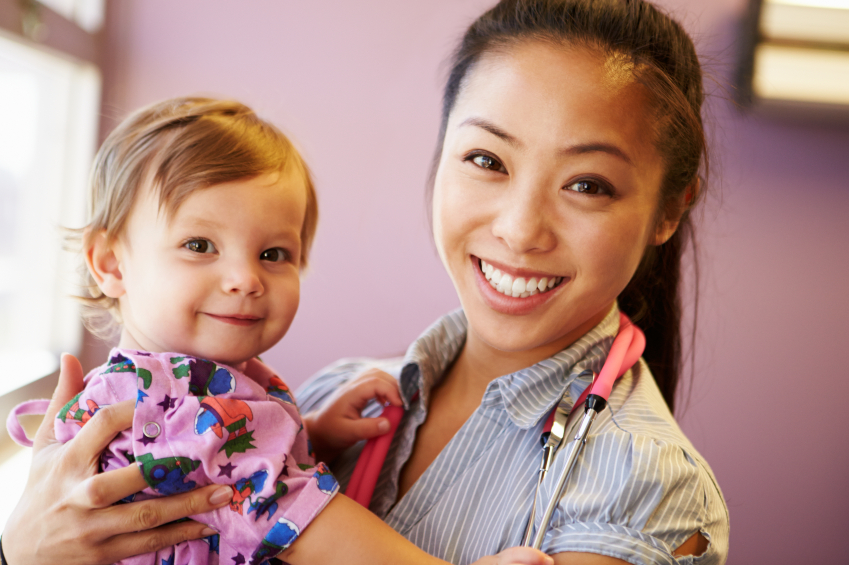 IntroductionThe Royal Commission into Aged Care Quality and Safety (the Royal Commission) tabled its final report in March 2021. The Australian Government accepted recommendations 67 and 108, which target improved data governance and a national aged care data asset.The Australian Institute of Health and Welfare (AIHW) and the Australian Department of Health and Aged Care (the department) are playing key roles in responding to these recommendations and are partnering to develop an Aged care data strategy (data strategy). Purpose of this guideWe have developed this information guide for you and other stakeholders. It provides background information and an interview guide covering 2022-23 consultation activity. Another guide will be released as we refine the data strategy before its release in 2024.We recognise the critical importance stakeholders like you play in developing a better aged care data system. We are consulting widely with:Consumer groups, including those representing carersOther relevant federal agenciesState and Territory Health departmentsPrimary Health Networksthe department’s Council of Elders and the National Aged Care Advisory Council (NACAC)Peak and advocacy groups, particularly those representing different user groups of aged care dataA range of aged care service providersResearch organisations, including Cooperative Research Centres, applied research institutes and universitiesProfessional associations representing those working in aged care.In addition to a brief background of the data strategy, we have included questions we would like to explore with you. These questions are indicative only, and we encourage you to raise other topics or relevant issues with us during interviews.  Relationship to other strategies The data strategy will align with other department strategies, including several under development:2022-25 Data strategyAged care digital strategyAged care workforce strategy Aged care workforce action planNational ageing and aged care research strategy.It is expected that some of the activities under these related strategies will contribute to the aged care data strategy’s strategic priorities and outcomes. We also recognise that strategies and action plans released by other federal agencies may also contribute to, and intersect with, this data strategy.Core elements of the strategyThe data strategy will drive the approach for developing and continually improving a comprehensive national aged care data system. While the data strategy is being developed in consultation with you as stakeholders, the table below provides some indicative content for each core element. Our questions we’d like to explore with you, found on the last page of this guide, reflect these core elements. Table 1: Core elements of the data strategy, including draft content for discussion.Next stepsWe are consulting with you and the broader sector over the next 6 months and anticipate this round of consultation to conclude towards the end of 2022. After we finish interviewing stakeholders, we will collate feedback and identify common themes. We will use this and our own work to draft the first blueprint or high-level version of the data strategy by December 2022. This draft data strategy will be provided to you early in 2023 for further input and refinement before being publicly released in 2024. We are also available to discuss this work outside of these structured engagements, and welcome discussion on emerging issues and the aged care data system more broadly. Interview guide for consultationCore elementDraft contentVisionKey to understand ‘why’ we are doing this and what the benefits will be.An aged care data system that provides robust information to support the better health, ageing and wellbeing of older Australians. PurposeA statement of what we are aiming to achieve.The data strategy will explain why we are improving the aged care data system, including providing information about aged care that will better support:people to make informed choices about aged care services and providers to improve their provision of safe, high-quality and dignified care government to design, administer, evaluate and improve the aged care system secondary users of data (such as peak bodies and academic researchers) to study and provide insights that can improve the aged care system.Guiding principlesThe data strategy should be guided by a set of agreed principles, for example:Putting older Australians at the centre of aged careData that meets the needs of participants and stakeholders including consumers, providers (including aged care workers), governments and researchersSafeguarding trust, privacy and securityShare data once, and use it oftenData that supports evaluating the performance of the aged care system and supporting future improvementsLeveraging existing data assets and capabilitiesData that continually improves.ScopeThe range of considerations to be included – what is within scope and what is out of scope.The scope of the data strategy and that of the data system are interdependent. The data strategy applies to all aspects of the aged care data system: the comprehensive range of data related to aged care in Australia, and the arrangements that support capture, use and sharing of these data. This includes data governance, information standards and infrastructure arrangements associated with capturing, using and sharing these data.The data system includes, but is not limited to, data in the planned Aged Care National Minimum Data Set (NMDS) and the planned Aged Care Data Asset.The data strategy is not:an information management strategyan ICT strategy, while recognising that technology is fundamental to maximising the value of dataa people capability or workforce strategy, while recognising that generating value from data involves everyone.Strategic priorities / focus areasKey areas requiring action within the data strategy.Strategic priorities / focus areas will be identified through consultation and research. They will articulate shared outcomes for stakeholders that complement existing investments and enable innovation and improved delivery of aged care. Strategic priorities will align with the Vision and Purpose and contribute to the Outcomes.Based on a review of other data strategies, and alignment with the department’s data strategy focus areas, strategic priorities / focus areas could include: Governance; Culture; Capability (Government and Workforce); Discoverable Data; Data Sharing and Release; and Technology and Innovation.RoadmapImplementation plan for development of the data system, including data improvements.The Roadmap will be informed by government-committed deliverables and responses to the Royal Commission including the Aged Care NMDS, Aged Care Data Asset and stakeholder consultation. OutcomesThe benefits realised from an improved data system.Outcomes will be identified through consultation and aligning with the Aged Care Outcomes Framework (in development). An example of an outcome could be ‘Users can readily search for, identify and understand our data assets and the information they can provide.’